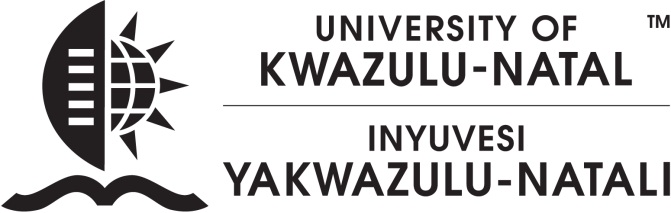 ADVERT: RESEARCH ASSISTANT 2021 ENVIRONMENTAL (003) EECE DISCIPLINENOTE: DO NOT USE FONTS OF LESS THAN 10.Be as brief as possible when completing this form. Positions. List in chronological order positions held, concluding with your present position. Applicant’s NameApplicant’s NameApplicant’s NameApplicant’s NameApplicant’s NameApplicant’s NameApplicant’s NameApplicant’s NameApplicant’s NameApplicant’s NameApplicant’s NameApplicant’s NameTitleTitleFirst NamesFirst NamesSurnameSurnameSurnameSurnameSurnameSurnameSurnameSurnameUKZN Staff Number, if applicableUKZN Staff Number, if applicableAdvertised Position’s Details Advertised Position’s Details Advertised Position’s Details Advertised Position’s Details Advertised Position’s Details Advertised Position’s Details Advertised Position’s Details Advertised Position’s Details Advertised Position’s Details Advertised Position’s Details Advertised Position’s Details Advertised Position’s Details Reference numberReference numberPost Title/ Module Post Title/ Module Please provide a brief motivation below indicating how you meet all of the advertised minimum requirements specified in the advertisementPlease provide a brief motivation below indicating how you meet all of the advertised minimum requirements specified in the advertisementPlease provide a brief motivation below indicating how you meet all of the advertised minimum requirements specified in the advertisementPlease provide a brief motivation below indicating how you meet all of the advertised minimum requirements specified in the advertisementPlease provide a brief motivation below indicating how you meet all of the advertised minimum requirements specified in the advertisementPlease provide a brief motivation below indicating how you meet all of the advertised minimum requirements specified in the advertisementPlease provide a brief motivation below indicating how you meet all of the advertised minimum requirements specified in the advertisementPlease provide a brief motivation below indicating how you meet all of the advertised minimum requirements specified in the advertisementPlease provide a brief motivation below indicating how you meet all of the advertised minimum requirements specified in the advertisementPlease provide a brief motivation below indicating how you meet all of the advertised minimum requirements specified in the advertisementPlease provide a brief motivation below indicating how you meet all of the advertised minimum requirements specified in the advertisementPlease provide a brief motivation below indicating how you meet all of the advertised minimum requirements specified in the advertisementRequirement 1Requirement 1Requirement 2Requirement 2Requirement 3Requirement 3Requirement 4Requirement 4Requirement 5Requirement 5Personal DetailsPersonal DetailsPersonal DetailsPersonal DetailsPersonal DetailsPersonal DetailsPersonal DetailsPersonal DetailsPersonal DetailsPersonal DetailsPersonal DetailsPersonal DetailsIdentity numberIdentity numberIdentity numberIdentity numberIdentity numberDate of BirthDate of BirthDate of BirthDate of BirthDate of BirthDate of BirthDate of BirthNationalityNationalityNationalityNationalityNationalityPassport no.Passport no.Passport no.Passport no.Passport no.Passport no.Passport no.Valid work permit Yes / NoExpiry date:Valid work permit Yes / NoExpiry date:Valid work permit Yes / NoExpiry date:Valid work permit Yes / NoExpiry date:Valid work permit Yes / NoExpiry date:If you were not born in RSA please indicate effective  date of your citizenship approval in RSAIf you were not born in RSA please indicate effective  date of your citizenship approval in RSAIf you were not born in RSA please indicate effective  date of your citizenship approval in RSAIf you were not born in RSA please indicate effective  date of your citizenship approval in RSAIf you were not born in RSA please indicate effective  date of your citizenship approval in RSANature of current status ________________________Effective date _________________________________Nature of current status ________________________Effective date _________________________________Nature of current status ________________________Effective date _________________________________Nature of current status ________________________Effective date _________________________________Nature of current status ________________________Effective date _________________________________Nature of current status ________________________Effective date _________________________________Nature of current status ________________________Effective date _________________________________Race African/Coloured/Indian/WhiteRace African/Coloured/Indian/WhiteRace African/Coloured/Indian/WhiteRace African/Coloured/Indian/WhiteRace African/Coloured/Indian/WhiteGender Male/FemaleGender Male/FemaleGender Male/FemaleGender Male/FemaleGender Male/FemaleGender Male/FemaleGender Male/FemaleDo you have a disability? If answer is “yes” please specifyDo you have a disability? If answer is “yes” please specifyDo you have a disability? If answer is “yes” please specifyDo you have a disability? If answer is “yes” please specifyDo you have a disability? If answer is “yes” please specifyHave you ever been convicted of a criminal offence? If answer is “yes”, please specifyHave you ever been convicted of a criminal offence? If answer is “yes”, please specifyHave you ever been convicted of a criminal offence? If answer is “yes”, please specifyHave you ever been convicted of a criminal offence? If answer is “yes”, please specifyHave you ever been convicted of a criminal offence? If answer is “yes”, please specifyHave you ever been dismissed from a previous employer or resigned in contemplation of being dismissed? Please state reason if answer is “yes”Have you ever been dismissed from a previous employer or resigned in contemplation of being dismissed? Please state reason if answer is “yes”Have you ever been dismissed from a previous employer or resigned in contemplation of being dismissed? Please state reason if answer is “yes”Have you ever been dismissed from a previous employer or resigned in contemplation of being dismissed? Please state reason if answer is “yes”Have you ever been dismissed from a previous employer or resigned in contemplation of being dismissed? Please state reason if answer is “yes”Have you previously been employed by the University of KwaZulu-Natal or Durban-Westville or Natal? Have you previously been employed by the University of KwaZulu-Natal or Durban-Westville or Natal? Have you previously been employed by the University of KwaZulu-Natal or Durban-Westville or Natal? Have you previously been employed by the University of KwaZulu-Natal or Durban-Westville or Natal? Have you previously been employed by the University of KwaZulu-Natal or Durban-Westville or Natal? Are you related to any current staff member/s of the University of KwaZulu-Natal. If answer is “yes”, please specifyAre you related to any current staff member/s of the University of KwaZulu-Natal. If answer is “yes”, please specifyAre you related to any current staff member/s of the University of KwaZulu-Natal. If answer is “yes”, please specifyAre you related to any current staff member/s of the University of KwaZulu-Natal. If answer is “yes”, please specifyAre you related to any current staff member/s of the University of KwaZulu-Natal. If answer is “yes”, please specifyPersonal Contact DetailsPersonal Contact DetailsPersonal Contact DetailsPersonal Contact DetailsPersonal Contact DetailsPersonal Contact DetailsPersonal Contact DetailsPersonal Contact DetailsPersonal Contact DetailsPersonal Contact DetailsPersonal Contact DetailsPersonal Contact DetailsHome phone:Home phone:Home phone:Home phone:Home phone:Home phone:Home phone:Home phone:Cell phone:Cell phone:Cell phone:Cell phone:Work phone:Work phone:Work phone:Work phone:Work phone:Work phone:Work phone:Work phone:Fax:Fax:Fax:Fax:Email (preferred):Email (preferred):Email (preferred):Email (preferred):Email (preferred):Email (preferred):Email (preferred):Email (preferred):Email (alternative)Email (alternative)Email (alternative)Email (alternative)Residential AddressResidential AddressResidential AddressResidential AddressResidential AddressResidential AddressResidential AddressResidential AddressResidential AddressResidential AddressResidential AddressResidential AddressStreet Name and NumberStreet Name and NumberStreet Name and NumberStreet Name and NumberStreet Name and NumberStreet Name and NumberStreet Name and NumberStreet Name and NumberSuburbSuburbSuburbSuburbSuburbSuburbSuburbSuburbCityCityCityCityProvinceProvinceProvinceProvinceProvinceProvinceProvinceProvincePostal CodePostal CodePostal CodePostal CodeCountryCountryCountryCountryCountryCountryCountryCountryCountryCountryCountryCountryCountryCountryCountryCountryGeneral InformationGeneral InformationGeneral InformationGeneral InformationGeneral InformationGeneral InformationGeneral InformationGeneral InformationGeneral InformationGeneral InformationGeneral InformationGeneral InformationLanguages – indicate Speak/ Read/ WriteLanguages – indicate Speak/ Read/ WriteLanguages – indicate Speak/ Read/ WriteLanguages – indicate Speak/ Read/ WriteLanguages – indicate Speak/ Read/ WriteLanguages – indicate Speak/ Read/ WriteLanguages – indicate Speak/ Read/ WriteMembership of professional bodiesMembership of professional bodiesMembership of professional bodiesMembership of professional bodiesMembership of professional bodiesMembership of professional bodiesMembership of professional bodiesSchoolingSchoolingSchoolingSchoolingSchoolingSchoolingSchoolingSchoolingSchoolingSchoolingSchoolingSchoolingName of School / InstitutionName of School / InstitutionName of School / InstitutionName of School / InstitutionName of School / InstitutionName of School / InstitutionName of School / InstitutionName of School / InstitutionName of School / InstitutionHighest Standard / Grade passedHighest Standard / Grade passedHighest Standard / Grade passedHighest Standard / Grade passedHighest Standard / Grade passedHighest Standard / Grade passedHighest Standard / Grade passedHighest Standard / Grade passedHighest Standard / Grade passedDate completedDate completedDate completedEducation/Training Education/Training Education/Training Education/Training Education/Training Education/Training Education/Training Education/Training Education/Training Education/Training Education/Training Education/Training Education/Training Institution and LocationDegreeDegreeDegreeDegreeDegreeYear (s)Year (s)Year (s)Year (s)Year (s)Field of StudyField of StudyAdditional Courses/ Workshops/ Seminars/ Training ProgrammesAdditional Courses/ Workshops/ Seminars/ Training ProgrammesAdditional Courses/ Workshops/ Seminars/ Training ProgrammesAdditional Courses/ Workshops/ Seminars/ Training ProgrammesAdditional Courses/ Workshops/ Seminars/ Training ProgrammesAdditional Courses/ Workshops/ Seminars/ Training ProgrammesAdditional Courses/ Workshops/ Seminars/ Training ProgrammesAdditional Courses/ Workshops/ Seminars/ Training ProgrammesAdditional Courses/ Workshops/ Seminars/ Training ProgrammesAdditional Courses/ Workshops/ Seminars/ Training ProgrammesAdditional Courses/ Workshops/ Seminars/ Training ProgrammesAdditional Courses/ Workshops/ Seminars/ Training ProgrammesAdditional Courses/ Workshops/ Seminars/ Training ProgrammesCourse NameCourse NameCourse NameInstitutionInstitutionInstitutionInstitutionInstitutionInstitutionInstitutionDate Completed and DurationDate Completed and DurationDate Completed and DurationPositions Held (employment – most recent listed first)Positions Held (employment – most recent listed first)Positions Held (employment – most recent listed first)Positions Held (employment – most recent listed first)InstitutionPositionPeriodsBrief explanation if applicable